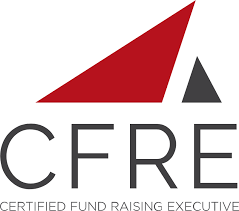 The credential for fundraising professionals		CFRE International has developed this form as a way for you to quickly track (and keep in your files!) the continuing education sessions you have attended. Simply check the boxes next to the sessions you attended.  At the end of the conference, add up the total number of hours. Keep this sheet and you will be ready to complete your application form. All of the session slots listed are eligible for continuing education points on your CFRE application for initial certification and/or recertification. Sessions not listed here are not eligible for points. Education Type: Continuing Education 			Continuing Education Type: ClassActivity Organizer: AFP Greater Baton Rouge Chapter		Name of Class: Various (see below)Names of Presenter(s): Various (see below) 			Start Date/End Date: Various (see below)Total Number of Hours: 1 (unless otherwise specified)		Your Role: AttendeeName of Attendee:_______________________________Date: Tuesday, January 12, 2021 Want to Raise $500,000 with Your Giving Day?Speaker: Lucas Spielfogel – Baton Rouge Youth CoalitionDate: Tuesday, February 9, 2020 225 GIVES: Giving Day Secrets to SuccessSpeakers: Ethan Bush and Robin MangumDate: Tuesday, March 9, 2021 – Not Eligible Self-Care Strategies for Fundraising ProfessionalsSpeaker: Tanya Chapman Griffin – East Baton Rouge Parish School SystemDate: Tuesday, April 13, 2021 Avoid the Scramble: Grant ReportingSpeaker: Anna Lin – City YearDate: Tuesday, May 11, 2021 – Not Eligible You Are the. Major Donor of Your CareerSpeaker: DaKenya Douglas – DaKenya Douglas ConsultingDate: Tuesday, June 8, 2021 Begin with the End in Mind: A Backwards Planning Approach to Grant Writing and ReportingSpeaker: Chloe Wiley – The Blue Cross and Blue Shield of Louisiana FoundationDate: Tuesday, August 11, 2021 Planned Giving Presentation – Planting OaksSpeaker: Frank D. McArthur, II, CLU, CHFC, CAP – Estate Strategies, LLCDate: Tuesday, September 14, 2021 The Power of Storytelling: Maximizing your reach, resources, and impactSpeaker: Seth D. Irby – LWCC Date: Tuesday, October 12, 2021 Combining Diversity and Inclusion with Ethical Protocols in the Fundraising ShopSpeaker: Anne Marie Frenzel – Our Lady of the Lake Foundation and George Bell – Capital Area United WayDate: Tuesday, November 9, 2021 – Not Eligible National Philanthropy Day LuncheonTotal number of contact hours attended ___________________(number of contact hours = number of Education points)Tammy Abshire, CFREChapter AdministratorAFP Greater Baton Rouge Chapterafpbatonrouge@gmail.com 
(337) 501-5696 